Catálogo de Disposición DocumentalArchivo General del Tribunal de lo Contencioso Administrativo del Estado de GuanajuatoINTRODUCCIÓNEl 15 de junio de 2007 se publicó la Ley de Archivos Generales del Estado y los Municipios de Guanajuato, en la que se establece el deber de los sujetos obligados de elaborar instrumentos de consulta y control archivístico para establecer una adecuada conservación, organización y fácil localización de su patrimonio documental en los archivos generales.En dicho dispositivo, se señala que mínimamente se debe contar con los siguientes instrumentos: I. Cuadro general de clasificación archivística;II. Catálogo de disposición documental; yIII. Inventarios documentales. 
Asimismo, en su artículo 3, fracción IV, define lo que es un catálogo de disposición documental: Registro general y sistemático que establece con base en el cuadro general de clasificación archivística, los valores documentales, los plazos de conservación, la vigencia documental, la clasificación de la información en reservada, confidencial o pública y el destino.  
Así, el Catálogo de Disposición Documental o Tabla de Retención,  es el instrumento de control archivístico en el que se establecen los plazos de conservación de las series documentales, así en los archivos de trámite como en el de concentración y determina una valoración preliminar del posible destino final de los documentos. Es la herramienta clave para llevar a cabo la valoración de los documentos, además de fijar los periodos de conservación en la fase de actividad-trámite y semiactividad-concentración y la disposición de la documentación al alcanzar la fase de inactividad (ya sea de transferencia al archivo histórico o de eliminación total o parcial de la serie).Si bien el Reglamento del Archivo General del Tribunal de lo Contencioso Administrativo del Estado de Guanajuato no señala puntualmente el procedimiento para la elaboración de los instrumentos de consulta del Archivo, en lo tocante a la elaboración del Catálogo de disposición documental, se desprende que el Coordinador del archivo General deberá diseñar y proponer sistemas de clasificación archivística y sus claves, de inventario, y catalogación de los documentos en custodia, según lo dispuesto en el artículo 12 fracción I del Reglamento antedicho. Esto, concatenado con lo dispuesto en los artículos 20 y 21 del mismo, se desprende que, a convocatoria de la Secretaria General de Acuerdos, se reunirá una Comisión Dictaminadora con la finalidad de depurar el Archivo, con lo que el Catálogo quedaría sujeto a las determinaciones de la comisión, que está conformada por el Coordinador del Archivo, el Titular de la  Sala o Unidad Administrativa cuya papelería sea objeto de análisis, al Contralor del Tribunal, al Coordinador de Acceso a la Información Pública y al  responsable del Archivo General del Estado. Esta Comisión Dictaminadora tiene las siguientes atribuciones:I. Determinar el destino de los documentos y expedientes;II. Emitir el dictamen para la baja de los documentos, analizado previamente el valor documental;III. Autorizar los inventarios de baja documental.La selección de documentos que serán dados de baja y aquellos que serán traspasados al Archivo Histórico, escuchando la opinión del responsable del Archivo General del Estado y de la Coordinación de Acceso a la Información Pública, se capturan mediante la tecnología previamente aprobada y procediendo a su incineración y/o traslado, por medio de acta administrativa que suscribirá la Secretaría en presencia del Contralor Interno.Así pues, el Catálogo que hoy aquí se presenta, consiste en la propuesta  hecha por el Coordinador del Archivo General, sin tomar en cuenta aún los procedimientos que deriven de los trabajos de la Comisión Dictaminadora.  Catálogo de disposición documental(Propuesta)PRESIDENCIACorrespondenciaCatálogo de disposición documental(Propuesta)PRESIDENCIAInformes anualesCatálogo de disposición documental(Propuesta)PLENOActas de PlenoCatálogo de disposición documental(Propuesta)CONSEJO ADMINISTRATIVOActasCatálogo de disposición documental(Propuesta)SALASJuicios Contenciosos Administrativos Primera SalaCatálogo de disposición documental(Propuesta)SALASRecursos de Revisión Primera SalaCatálogo de disposición documental(Propuesta)SALASProcedimientos de Responsabilidad Patrimonial Primera SalaCatálogo de disposición documental(Propuesta)SALASInformes Mensuales Primera SalaCatálogo de disposición documental(Propuesta)SALASJuicios Contenciosos Administrativos Segunda SalaCatálogo de disposición documental(Propuesta)SALASRecursos de Revisión Segunda SalaCatálogo de disposición documental(Propuesta)SALASProcedimientos de Responsabilidad Patrimonial Segunda SalaCatálogo de disposición documental(Propuesta)SALASInformes Mensuales Segunda SalaCatálogo de disposición documental(Propuesta)SALASJuicios Contenciosos Administrativos Tercera SalaCatálogo de disposición documental(Propuesta)SALASRecursos de Revisión Tercera SalaCatálogo de disposición documental(Propuesta)SALASProcedimientos de Responsabilidad Patrimonial Tercera SalaCatálogo de disposición documental(Propuesta)SALASInformes Mensuales Tercera SalaCatálogo de disposición documental(Propuesta)SALASJuicios Contenciosos Administrativos Cuarta SalaCatálogo de disposición documental(Propuesta)SALASRecursos de Revisión Cuarta SalaCatálogo de disposición documental(Propuesta)SALASProcedimientos de Responsabilidad Patrimonial Cuarta SalaCatálogo de disposición documental(Propuesta)SALASInformes Mensuales Cuarta SalaCatálogo de disposición documental(Propuesta)SECRETARÍA GENERAL DE ACUERDOSRecursos de Reclamación Catálogo de disposición documental(Propuesta)ACTUARÍAActas de diligencias practicadasCatálogo de disposición documental(Propuesta)COORDINACIÓN ADMINISTRATIVAProyecto de planes y programas de trabajoCatálogo de disposición documental(Propuesta)COORDINACIÓN ADMINISTRATIVAAnteproyecto de Presupuesto Anual Catálogo de disposición documental(Propuesta)COORDINACIÓN ADMINISTRATIVAAcuerdos Relacionados con el presupuesto de egresos del TribunalCatálogo de disposición documental(Propuesta)COORDINACIÓN ADMINISTRATIVAAutorizaciones de documentación necesaria para el ejercicio del presupuestoCatálogo de disposición documental(Propuesta)COORDINACIÓN ADMINISTRATIVAMinistraciones de recursosCatálogo de disposición documental(Propuesta)COORDINACIÓN ADMINISTRATIVAPagos correspondientes del TribunalCatálogo de disposición documental(Propuesta)COORDINACIÓN ADMINISTRATIVAContabilidad y estados financierosCatálogo de disposición documental(Propuesta)COORDINACIÓN ADMINISTRATIVACuenta pública del TribunalCatálogo de disposición documental(Propuesta)COORDINACIÓN ADMINISTRATIVANombramientos, renuncias y licencias del personalCatálogo de disposición documental(Propuesta)COORDINACIÓN ADMINISTRATIVANóminasCatálogo de disposición documental(Propuesta)COORDINACIÓN ADMINISTRATIVAExpedientes del PersonalCatálogo de disposición documental(Propuesta)DEFENSORÍA DE OFICIOOficiosCatálogo de disposición documental(Propuesta)DEFENSORÍA DE OFICIOInformes mensualesCatálogo de disposición documental(Propuesta)DEFENSORÍA DE OFICIOExpedientes de juiciosCatálogo de disposición documental(Propuesta)INSTITUTO DE LA JUSTICIA ADMINISTRATIVAExpedientes de alumnosDiplomadoCatálogo de disposición documental(Propuesta)INSTITUTO DE LA JUSTICIA ADMINISTRATIVAExpedientes de alumnosEspecialidadCatálogo de disposición documental(Propuesta)INSTITUTO DE LA JUSTICIA ADMINISTRATIVAExpedientes de alumnosMaestríaCatálogo de disposición documental(Propuesta)INSTITUTO DE LA JUSTICIA ADMINISTRATIVADivulgaciónCatálogo de disposición documental(Propuesta)INSTITUTO DE LA JUSTICIA ADMINISTRATIVAPromociónCatálogo de disposición documental(Propuesta)INSTITUTO DE LA JUSTICIA ADMINISTRATIVAFormación y capacitaciónCatálogo de disposición documental(Propuesta)INSTITUTO DE LA JUSTICIA ADMINISTRATIVAServicio Administrativo de CarreraCatálogo de disposición documental(Propuesta)UNIDAD DE CONTROL INTERNOControl del Ejercicio Presupuestal Catálogo de disposición documental(Propuesta)UNIDAD DE CONTROL INTERNODeclaraciones Patrimoniales Catálogo de disposición documental(Propuesta)UNIDAD DE CONTROL INTERNOInvestigaciones por Quejas y denunciasCatálogo de disposición documental(Propuesta)UNIDAD DE ACCESO A LA INFORMACIÓN PÚBLICASolicitudes de Acceso a la Información Pública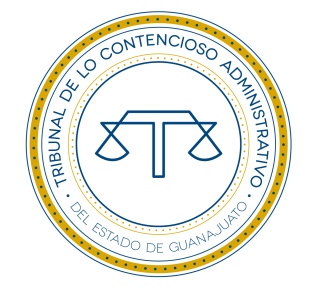 TRIBUNAL DE LO CONTENCIOSO ADMINISTRATIVODEL ESTADO DE GUANAJUATO2016NIVELPLAZOS DE CONSERVACIÓNPLAZOS DE CONSERVACIÓNPLAZOS DE CONSERVACIÓNPLAZOS DE CONSERVACIÓNPLAZOS DE CONSERVACIÓNPLAZOS DE CONSERVACIÓNPLAZOS DE CONSERVACIÓNPLAZOS DE CONSERVACIÓNSELECCIÓNSELECCIÓNCLASIFICACIÓN DE LA INFORMACIÓNCLASIFICACIÓN DE LA INFORMACIÓNCLASIFICACIÓN DE LA INFORMACIÓNVALORACIÓN PRIMARIAVALORACIÓN PRIMARIAVALORACIÓN PRIMARIAVALORACIÓN SECUNDARIAVALORACIÓN SECUNDARIAVIGENCIA EN AÑOSVIGENCIA EN AÑOSVIGENCIA EN AÑOSSELECCIÓNSELECCIÓNAdmva.LegalFiscalInformativaTestimonialArchivo de TrámiteArchivo de ConcentraciónArchivo históricoEliminarConservarPúblicaReservadaConfidencialFondo: Tribunal de lo ContenciosoSección: PresidenciaSerieCorrespondenciaXX17PermanenteXXNIVELPLAZOS DE CONSERVACIÓNPLAZOS DE CONSERVACIÓNPLAZOS DE CONSERVACIÓNPLAZOS DE CONSERVACIÓNPLAZOS DE CONSERVACIÓNPLAZOS DE CONSERVACIÓNPLAZOS DE CONSERVACIÓNPLAZOS DE CONSERVACIÓNSELECCIÓNSELECCIÓNCLASIFICACIÓN DE LA INFORMACIÓNCLASIFICACIÓN DE LA INFORMACIÓNCLASIFICACIÓN DE LA INFORMACIÓNVALORACIÓN PRIMARIAVALORACIÓN PRIMARIAVALORACIÓN PRIMARIAVALORACIÓN SECUNDARIAVALORACIÓN SECUNDARIAVIGENCIA EN AÑOSVIGENCIA EN AÑOSVIGENCIA EN AÑOSSELECCIÓNSELECCIÓNAdmva.LegalFiscalInformativaTestimonialArchivo de TrámiteArchivo de ConcentraciónArchivo históricoEliminarConservarPúblicaReservadaConfidencialFondo: Tribunal de lo ContenciosoSección: PresidenciaSerieInformesXX11PermanenteXXNIVELPLAZOS DE CONSERVACIÓNPLAZOS DE CONSERVACIÓNPLAZOS DE CONSERVACIÓNPLAZOS DE CONSERVACIÓNPLAZOS DE CONSERVACIÓNPLAZOS DE CONSERVACIÓNPLAZOS DE CONSERVACIÓNPLAZOS DE CONSERVACIÓNSELECCIÓNSELECCIÓNCLASIFICACIÓN DE LA INFORMACIÓNCLASIFICACIÓN DE LA INFORMACIÓNCLASIFICACIÓN DE LA INFORMACIÓNVALORACIÓN PRIMARIAVALORACIÓN PRIMARIAVALORACIÓN PRIMARIAVALORACIÓN SECUNDARIAVALORACIÓN SECUNDARIAVIGENCIA EN AÑOSVIGENCIA EN AÑOSVIGENCIA EN AÑOSSELECCIÓNSELECCIÓNAdmva.LegalFiscalInformativaTestimonialArchivo de TrámiteArchivo de ConcentraciónArchivo históricoEliminarConservarPúblicaReservadaConfidencialFondo: Tribunal de lo ContenciosoSección: PlenoSerieActasXX11PermanenteXXNIVELPLAZOS DE CONSERVACIÓNPLAZOS DE CONSERVACIÓNPLAZOS DE CONSERVACIÓNPLAZOS DE CONSERVACIÓNPLAZOS DE CONSERVACIÓNPLAZOS DE CONSERVACIÓNPLAZOS DE CONSERVACIÓNPLAZOS DE CONSERVACIÓNSELECCIÓNSELECCIÓNCLASIFICACIÓN DE LA INFORMACIÓNCLASIFICACIÓN DE LA INFORMACIÓNCLASIFICACIÓN DE LA INFORMACIÓNVALORACIÓN PRIMARIAVALORACIÓN PRIMARIAVALORACIÓN PRIMARIAVALORACIÓN SECUNDARIAVALORACIÓN SECUNDARIAVIGENCIA EN AÑOSVIGENCIA EN AÑOSVIGENCIA EN AÑOSSELECCIÓNSELECCIÓNAdmva.LegalFiscalInformativaTestimonialArchivo de TrámiteArchivo de ConcentraciónArchivo históricoEliminarConservarPúblicaReservadaConfidencialFondo: Tribunal de lo ContenciosoSección: Consejo AdministrativoSerieActasXX11PermanenteXXNIVELPLAZOS DE CONSERVACIÓNPLAZOS DE CONSERVACIÓNPLAZOS DE CONSERVACIÓNPLAZOS DE CONSERVACIÓNPLAZOS DE CONSERVACIÓNPLAZOS DE CONSERVACIÓNPLAZOS DE CONSERVACIÓNPLAZOS DE CONSERVACIÓNSELECCIÓNSELECCIÓNCLASIFICACIÓN DE LA INFORMACIÓNCLASIFICACIÓN DE LA INFORMACIÓNCLASIFICACIÓN DE LA INFORMACIÓNVALORACIÓN PRIMARIAVALORACIÓN PRIMARIAVALORACIÓN PRIMARIAVALORACIÓN SECUNDARIAVALORACIÓN SECUNDARIAVIGENCIA EN AÑOSVIGENCIA EN AÑOSVIGENCIA EN AÑOSSELECCIÓNSELECCIÓNAdmva.LegalFiscalInformativaTestimonialArchivo de TrámiteArchivo de ConcentraciónArchivo históricoEliminarConservarPúblicaReservadaConfidencialFondo: Tribunal de lo ContenciosoSección: Primera SalaSerieJuicios Contenciosos AdministrativosXX510PermanenteXXNIVELPLAZOS DE CONSERVACIÓNPLAZOS DE CONSERVACIÓNPLAZOS DE CONSERVACIÓNPLAZOS DE CONSERVACIÓNPLAZOS DE CONSERVACIÓNPLAZOS DE CONSERVACIÓNPLAZOS DE CONSERVACIÓNPLAZOS DE CONSERVACIÓNSELECCIÓNSELECCIÓNCLASIFICACIÓN DE LA INFORMACIÓNCLASIFICACIÓN DE LA INFORMACIÓNCLASIFICACIÓN DE LA INFORMACIÓNVALORACIÓN PRIMARIAVALORACIÓN PRIMARIAVALORACIÓN PRIMARIAVALORACIÓN SECUNDARIAVALORACIÓN SECUNDARIAVIGENCIA EN AÑOSVIGENCIA EN AÑOSVIGENCIA EN AÑOSSELECCIÓNSELECCIÓNAdmva.LegalFiscalInformativaTestimonialArchivo de TrámiteArchivo de ConcentraciónArchivo históricoEliminarConservarPúblicaReservadaConfidencialFondo: Tribunal de lo ContenciosoSección: Primera SalaSerieRecursos de revisiónXX25PermanenteXXNIVELPLAZOS DE CONSERVACIÓNPLAZOS DE CONSERVACIÓNPLAZOS DE CONSERVACIÓNPLAZOS DE CONSERVACIÓNPLAZOS DE CONSERVACIÓNPLAZOS DE CONSERVACIÓNPLAZOS DE CONSERVACIÓNPLAZOS DE CONSERVACIÓNSELECCIÓNSELECCIÓNCLASIFICACIÓN DE LA INFORMACIÓNCLASIFICACIÓN DE LA INFORMACIÓNCLASIFICACIÓN DE LA INFORMACIÓNVALORACIÓN PRIMARIAVALORACIÓN PRIMARIAVALORACIÓN PRIMARIAVALORACIÓN SECUNDARIAVALORACIÓN SECUNDARIAVIGENCIA EN AÑOSVIGENCIA EN AÑOSVIGENCIA EN AÑOSSELECCIÓNSELECCIÓNAdmva.LegalFiscalInformativaTestimonialArchivo de TrámiteArchivo de ConcentraciónArchivo históricoEliminarConservarPúblicaReservadaConfidencialFondo: Tribunal de lo ContenciosoSección: Primera SalaSerieProcedimiento de responsabilidad patrimonialXX510PermanenteXXNIVELPLAZOS DE CONSERVACIÓNPLAZOS DE CONSERVACIÓNPLAZOS DE CONSERVACIÓNPLAZOS DE CONSERVACIÓNPLAZOS DE CONSERVACIÓNPLAZOS DE CONSERVACIÓNPLAZOS DE CONSERVACIÓNPLAZOS DE CONSERVACIÓNSELECCIÓNSELECCIÓNCLASIFICACIÓN DE LA INFORMACIÓNCLASIFICACIÓN DE LA INFORMACIÓNCLASIFICACIÓN DE LA INFORMACIÓNVALORACIÓN PRIMARIAVALORACIÓN PRIMARIAVALORACIÓN PRIMARIAVALORACIÓN SECUNDARIAVALORACIÓN SECUNDARIAVIGENCIA EN AÑOSVIGENCIA EN AÑOSVIGENCIA EN AÑOSSELECCIÓNSELECCIÓNAdmva.LegalFiscalInformativaTestimonialArchivo de TrámiteArchivo de ConcentraciónArchivo históricoEliminarConservarPúblicaReservadaConfidencialFondo: Tribunal de lo ContenciosoSección: Primera SalaSerieInformes mensualesXX11PermanenteXXNIVELPLAZOS DE CONSERVACIÓNPLAZOS DE CONSERVACIÓNPLAZOS DE CONSERVACIÓNPLAZOS DE CONSERVACIÓNPLAZOS DE CONSERVACIÓNPLAZOS DE CONSERVACIÓNPLAZOS DE CONSERVACIÓNPLAZOS DE CONSERVACIÓNSELECCIÓNSELECCIÓNCLASIFICACIÓN DE LA INFORMACIÓNCLASIFICACIÓN DE LA INFORMACIÓNCLASIFICACIÓN DE LA INFORMACIÓNVALORACIÓN PRIMARIAVALORACIÓN PRIMARIAVALORACIÓN PRIMARIAVALORACIÓN SECUNDARIAVALORACIÓN SECUNDARIAVIGENCIA EN AÑOSVIGENCIA EN AÑOSVIGENCIA EN AÑOSSELECCIÓNSELECCIÓNAdmva.LegalFiscalInformativaTestimonialArchivo de TrámiteArchivo de ConcentraciónArchivo históricoEliminarConservarPúblicaReservadaConfidencialFondo: Tribunal de lo ContenciosoSección: Segunda SalaSerieJuicios Contenciosos AdministrativosXX510PermanenteXXNIVELPLAZOS DE CONSERVACIÓNPLAZOS DE CONSERVACIÓNPLAZOS DE CONSERVACIÓNPLAZOS DE CONSERVACIÓNPLAZOS DE CONSERVACIÓNPLAZOS DE CONSERVACIÓNPLAZOS DE CONSERVACIÓNPLAZOS DE CONSERVACIÓNSELECCIÓNSELECCIÓNCLASIFICACIÓN DE LA INFORMACIÓNCLASIFICACIÓN DE LA INFORMACIÓNCLASIFICACIÓN DE LA INFORMACIÓNVALORACIÓN PRIMARIAVALORACIÓN PRIMARIAVALORACIÓN PRIMARIAVALORACIÓN SECUNDARIAVALORACIÓN SECUNDARIAVIGENCIA EN AÑOSVIGENCIA EN AÑOSVIGENCIA EN AÑOSSELECCIÓNSELECCIÓNAdmva.LegalFiscalInformativaTestimonialArchivo de TrámiteArchivo de ConcentraciónArchivo históricoEliminarConservarPúblicaReservadaConfidencialFondo: Tribunal de lo ContenciosoSección: Segunda SalaSerieRecursos de revisiónXX25PermanenteXXNIVELPLAZOS DE CONSERVACIÓNPLAZOS DE CONSERVACIÓNPLAZOS DE CONSERVACIÓNPLAZOS DE CONSERVACIÓNPLAZOS DE CONSERVACIÓNPLAZOS DE CONSERVACIÓNPLAZOS DE CONSERVACIÓNPLAZOS DE CONSERVACIÓNSELECCIÓNSELECCIÓNCLASIFICACIÓN DE LA INFORMACIÓNCLASIFICACIÓN DE LA INFORMACIÓNCLASIFICACIÓN DE LA INFORMACIÓNVALORACIÓN PRIMARIAVALORACIÓN PRIMARIAVALORACIÓN PRIMARIAVALORACIÓN SECUNDARIAVALORACIÓN SECUNDARIAVIGENCIA EN AÑOSVIGENCIA EN AÑOSVIGENCIA EN AÑOSSELECCIÓNSELECCIÓNAdmva.LegalFiscalInformativaTestimonialArchivo de TrámiteArchivo de ConcentraciónArchivo históricoEliminarConservarPúblicaReservadaConfidencialFondo: Tribunal de lo ContenciosoSección: Segunda SalaSerieProcedimiento de responsabilidad patrimonialXX510PermanenteXXNIVELPLAZOS DE CONSERVACIÓNPLAZOS DE CONSERVACIÓNPLAZOS DE CONSERVACIÓNPLAZOS DE CONSERVACIÓNPLAZOS DE CONSERVACIÓNPLAZOS DE CONSERVACIÓNPLAZOS DE CONSERVACIÓNPLAZOS DE CONSERVACIÓNSELECCIÓNSELECCIÓNCLASIFICACIÓN DE LA INFORMACIÓNCLASIFICACIÓN DE LA INFORMACIÓNCLASIFICACIÓN DE LA INFORMACIÓNVALORACIÓN PRIMARIAVALORACIÓN PRIMARIAVALORACIÓN PRIMARIAVALORACIÓN SECUNDARIAVALORACIÓN SECUNDARIAVIGENCIA EN AÑOSVIGENCIA EN AÑOSVIGENCIA EN AÑOSSELECCIÓNSELECCIÓNAdmva.LegalFiscalInformativaTestimonialArchivo de TrámiteArchivo de ConcentraciónArchivo históricoEliminarConservarPúblicaReservadaConfidencialFondo: Tribunal de lo ContenciosoSección: Segunda SalaSerieInformes mensualesXX11PermanenteXXNIVELPLAZOS DE CONSERVACIÓNPLAZOS DE CONSERVACIÓNPLAZOS DE CONSERVACIÓNPLAZOS DE CONSERVACIÓNPLAZOS DE CONSERVACIÓNPLAZOS DE CONSERVACIÓNPLAZOS DE CONSERVACIÓNPLAZOS DE CONSERVACIÓNSELECCIÓNSELECCIÓNCLASIFICACIÓN DE LA INFORMACIÓNCLASIFICACIÓN DE LA INFORMACIÓNCLASIFICACIÓN DE LA INFORMACIÓNVALORACIÓN PRIMARIAVALORACIÓN PRIMARIAVALORACIÓN PRIMARIAVALORACIÓN SECUNDARIAVALORACIÓN SECUNDARIAVIGENCIA EN AÑOSVIGENCIA EN AÑOSVIGENCIA EN AÑOSSELECCIÓNSELECCIÓNAdmva.LegalFiscalInformativaTestimonialArchivo de TrámiteArchivo de ConcentraciónArchivo históricoEliminarConservarPúblicaReservadaConfidencialFondo: Tribunal de lo ContenciosoSección: Tercera SalaSerieJuicios Contenciosos AdministrativosXX510PermanenteXXNIVELPLAZOS DE CONSERVACIÓNPLAZOS DE CONSERVACIÓNPLAZOS DE CONSERVACIÓNPLAZOS DE CONSERVACIÓNPLAZOS DE CONSERVACIÓNPLAZOS DE CONSERVACIÓNPLAZOS DE CONSERVACIÓNPLAZOS DE CONSERVACIÓNSELECCIÓNSELECCIÓNCLASIFICACIÓN DE LA INFORMACIÓNCLASIFICACIÓN DE LA INFORMACIÓNCLASIFICACIÓN DE LA INFORMACIÓNVALORACIÓN PRIMARIAVALORACIÓN PRIMARIAVALORACIÓN PRIMARIAVALORACIÓN SECUNDARIAVALORACIÓN SECUNDARIAVIGENCIA EN AÑOSVIGENCIA EN AÑOSVIGENCIA EN AÑOSSELECCIÓNSELECCIÓNAdmva.LegalFiscalInformativaTestimonialArchivo de TrámiteArchivo de ConcentraciónArchivo históricoEliminarConservarPúblicaReservadaConfidencialFondo: Tribunal de lo ContenciosoSección: Tercera SalaSerieRecursos de revisiónXX25PermanenteXXNIVELPLAZOS DE CONSERVACIÓNPLAZOS DE CONSERVACIÓNPLAZOS DE CONSERVACIÓNPLAZOS DE CONSERVACIÓNPLAZOS DE CONSERVACIÓNPLAZOS DE CONSERVACIÓNPLAZOS DE CONSERVACIÓNPLAZOS DE CONSERVACIÓNSELECCIÓNSELECCIÓNCLASIFICACIÓN DE LA INFORMACIÓNCLASIFICACIÓN DE LA INFORMACIÓNCLASIFICACIÓN DE LA INFORMACIÓNVALORACIÓN PRIMARIAVALORACIÓN PRIMARIAVALORACIÓN PRIMARIAVALORACIÓN SECUNDARIAVALORACIÓN SECUNDARIAVIGENCIA EN AÑOSVIGENCIA EN AÑOSVIGENCIA EN AÑOSSELECCIÓNSELECCIÓNAdmva.LegalFiscalInformativaTestimonialArchivo de TrámiteArchivo de ConcentraciónArchivo históricoEliminarConservarPúblicaReservadaConfidencialFondo: Tribunal de lo ContenciosoSección: Tercera SalaSerieProcedimiento de responsabilidad patrimonialXX510PermanenteXXNIVELPLAZOS DE CONSERVACIÓNPLAZOS DE CONSERVACIÓNPLAZOS DE CONSERVACIÓNPLAZOS DE CONSERVACIÓNPLAZOS DE CONSERVACIÓNPLAZOS DE CONSERVACIÓNPLAZOS DE CONSERVACIÓNPLAZOS DE CONSERVACIÓNSELECCIÓNSELECCIÓNCLASIFICACIÓN DE LA INFORMACIÓNCLASIFICACIÓN DE LA INFORMACIÓNCLASIFICACIÓN DE LA INFORMACIÓNVALORACIÓN PRIMARIAVALORACIÓN PRIMARIAVALORACIÓN PRIMARIAVALORACIÓN SECUNDARIAVALORACIÓN SECUNDARIAVIGENCIA EN AÑOSVIGENCIA EN AÑOSVIGENCIA EN AÑOSSELECCIÓNSELECCIÓNAdmva.LegalFiscalInformativaTestimonialArchivo de TrámiteArchivo de ConcentraciónArchivo históricoEliminarConservarPúblicaReservadaConfidencialFondo: Tribunal de lo ContenciosoSección: Tercera SalaSerieInformes mensualesXX11PermanenteXXNIVELPLAZOS DE CONSERVACIÓNPLAZOS DE CONSERVACIÓNPLAZOS DE CONSERVACIÓNPLAZOS DE CONSERVACIÓNPLAZOS DE CONSERVACIÓNPLAZOS DE CONSERVACIÓNPLAZOS DE CONSERVACIÓNPLAZOS DE CONSERVACIÓNSELECCIÓNSELECCIÓNCLASIFICACIÓN DE LA INFORMACIÓNCLASIFICACIÓN DE LA INFORMACIÓNCLASIFICACIÓN DE LA INFORMACIÓNVALORACIÓN PRIMARIAVALORACIÓN PRIMARIAVALORACIÓN PRIMARIAVALORACIÓN SECUNDARIAVALORACIÓN SECUNDARIAVIGENCIA EN AÑOSVIGENCIA EN AÑOSVIGENCIA EN AÑOSSELECCIÓNSELECCIÓNAdmva.LegalFiscalInformativaTestimonialArchivo de TrámiteArchivo de ConcentraciónArchivo históricoEliminarConservarPúblicaReservadaConfidencialFondo: Tribunal de lo ContenciosoSección: Cuarta SalaSerieJuicios Contenciosos AdministrativosXX510PermanenteXXNIVELPLAZOS DE CONSERVACIÓNPLAZOS DE CONSERVACIÓNPLAZOS DE CONSERVACIÓNPLAZOS DE CONSERVACIÓNPLAZOS DE CONSERVACIÓNPLAZOS DE CONSERVACIÓNPLAZOS DE CONSERVACIÓNPLAZOS DE CONSERVACIÓNSELECCIÓNSELECCIÓNCLASIFICACIÓN DE LA INFORMACIÓNCLASIFICACIÓN DE LA INFORMACIÓNCLASIFICACIÓN DE LA INFORMACIÓNVALORACIÓN PRIMARIAVALORACIÓN PRIMARIAVALORACIÓN PRIMARIAVALORACIÓN SECUNDARIAVALORACIÓN SECUNDARIAVIGENCIA EN AÑOSVIGENCIA EN AÑOSVIGENCIA EN AÑOSSELECCIÓNSELECCIÓNAdmva.LegalFiscalInformativaTestimonialArchivo de TrámiteArchivo de ConcentraciónArchivo históricoEliminarConservarPúblicaReservadaConfidencialFondo: Tribunal de lo ContenciosoSección: Cuarta SalaSerieRecursos de revisiónXX25PermanenteXXNIVELPLAZOS DE CONSERVACIÓNPLAZOS DE CONSERVACIÓNPLAZOS DE CONSERVACIÓNPLAZOS DE CONSERVACIÓNPLAZOS DE CONSERVACIÓNPLAZOS DE CONSERVACIÓNPLAZOS DE CONSERVACIÓNPLAZOS DE CONSERVACIÓNSELECCIÓNSELECCIÓNCLASIFICACIÓN DE LA INFORMACIÓNCLASIFICACIÓN DE LA INFORMACIÓNCLASIFICACIÓN DE LA INFORMACIÓNVALORACIÓN PRIMARIAVALORACIÓN PRIMARIAVALORACIÓN PRIMARIAVALORACIÓN SECUNDARIAVALORACIÓN SECUNDARIAVIGENCIA EN AÑOSVIGENCIA EN AÑOSVIGENCIA EN AÑOSSELECCIÓNSELECCIÓNAdmva.LegalFiscalInformativaTestimonialArchivo de TrámiteArchivo de ConcentraciónArchivo históricoEliminarConservarPúblicaReservadaConfidencialFondo: Tribunal de lo ContenciosoSección: Cuarta SalaSerieProcedimiento de responsabilidad patrimonialXX510PermanenteXXNIVELPLAZOS DE CONSERVACIÓNPLAZOS DE CONSERVACIÓNPLAZOS DE CONSERVACIÓNPLAZOS DE CONSERVACIÓNPLAZOS DE CONSERVACIÓNPLAZOS DE CONSERVACIÓNPLAZOS DE CONSERVACIÓNPLAZOS DE CONSERVACIÓNSELECCIÓNSELECCIÓNCLASIFICACIÓN DE LA INFORMACIÓNCLASIFICACIÓN DE LA INFORMACIÓNCLASIFICACIÓN DE LA INFORMACIÓNVALORACIÓN PRIMARIAVALORACIÓN PRIMARIAVALORACIÓN PRIMARIAVALORACIÓN SECUNDARIAVALORACIÓN SECUNDARIAVIGENCIA EN AÑOSVIGENCIA EN AÑOSVIGENCIA EN AÑOSSELECCIÓNSELECCIÓNAdmva.LegalFiscalInformativaTestimonialArchivo de TrámiteArchivo de ConcentraciónArchivo históricoEliminarConservarPúblicaReservadaConfidencialFondo: Tribunal de lo ContenciosoSección: Cuarta SalaSerieInformes mensualesXX11PermanenteXXNIVELPLAZOS DE CONSERVACIÓNPLAZOS DE CONSERVACIÓNPLAZOS DE CONSERVACIÓNPLAZOS DE CONSERVACIÓNPLAZOS DE CONSERVACIÓNPLAZOS DE CONSERVACIÓNPLAZOS DE CONSERVACIÓNPLAZOS DE CONSERVACIÓNSELECCIÓNSELECCIÓNCLASIFICACIÓN DE LA INFORMACIÓNCLASIFICACIÓN DE LA INFORMACIÓNCLASIFICACIÓN DE LA INFORMACIÓNVALORACIÓN PRIMARIAVALORACIÓN PRIMARIAVALORACIÓN PRIMARIAVALORACIÓN SECUNDARIAVALORACIÓN SECUNDARIAVIGENCIA EN AÑOSVIGENCIA EN AÑOSVIGENCIA EN AÑOSSELECCIÓNSELECCIÓNAdmva.LegalFiscalInformativaTestimonialArchivo de TrámiteArchivo de ConcentraciónArchivo históricoEliminarConservarPúblicaReservadaConfidencialFondo: Tribunal de lo ContenciosoSección: Secretaría General de AcuerdosSerieRecursos de ReclamaciónXX25PermanenteXXNIVELPLAZOS DE CONSERVACIÓNPLAZOS DE CONSERVACIÓNPLAZOS DE CONSERVACIÓNPLAZOS DE CONSERVACIÓNPLAZOS DE CONSERVACIÓNPLAZOS DE CONSERVACIÓNPLAZOS DE CONSERVACIÓNPLAZOS DE CONSERVACIÓNSELECCIÓNSELECCIÓNCLASIFICACIÓN DE LA INFORMACIÓNCLASIFICACIÓN DE LA INFORMACIÓNCLASIFICACIÓN DE LA INFORMACIÓNVALORACIÓN PRIMARIAVALORACIÓN PRIMARIAVALORACIÓN PRIMARIAVALORACIÓN SECUNDARIAVALORACIÓN SECUNDARIAVIGENCIA EN AÑOSVIGENCIA EN AÑOSVIGENCIA EN AÑOSSELECCIÓNSELECCIÓNAdmva.LegalFiscalInformativaTestimonialArchivo de TrámiteArchivo de ConcentraciónArchivo históricoEliminarConservarPúblicaReservadaConfidencialFondo: Tribunal de lo ContenciosoSección: ActuaríaSerieActas de diligencias practicadasXX210XXNIVELPLAZOS DE CONSERVACIÓNPLAZOS DE CONSERVACIÓNPLAZOS DE CONSERVACIÓNPLAZOS DE CONSERVACIÓNPLAZOS DE CONSERVACIÓNPLAZOS DE CONSERVACIÓNPLAZOS DE CONSERVACIÓNPLAZOS DE CONSERVACIÓNSELECCIÓNSELECCIÓNCLASIFICACIÓN DE LA INFORMACIÓNCLASIFICACIÓN DE LA INFORMACIÓNCLASIFICACIÓN DE LA INFORMACIÓNVALORACIÓN PRIMARIAVALORACIÓN PRIMARIAVALORACIÓN PRIMARIAVALORACIÓN SECUNDARIAVALORACIÓN SECUNDARIAVIGENCIA EN AÑOSVIGENCIA EN AÑOSVIGENCIA EN AÑOSSELECCIÓNSELECCIÓNAdmva.LegalFiscalInformativaTestimonialArchivo de TrámiteArchivo de ConcentraciónArchivo históricoEliminarConservarPúblicaReservadaConfidencialFondo: Tribunal de lo ContenciosoSección: Coordinación AdministrativaSerieProyecto de planes y programas de trabajoXX25PermanenteXXNIVELPLAZOS DE CONSERVACIÓNPLAZOS DE CONSERVACIÓNPLAZOS DE CONSERVACIÓNPLAZOS DE CONSERVACIÓNPLAZOS DE CONSERVACIÓNPLAZOS DE CONSERVACIÓNPLAZOS DE CONSERVACIÓNPLAZOS DE CONSERVACIÓNSELECCIÓNSELECCIÓNCLASIFICACIÓN DE LA INFORMACIÓNCLASIFICACIÓN DE LA INFORMACIÓNCLASIFICACIÓN DE LA INFORMACIÓNVALORACIÓN PRIMARIAVALORACIÓN PRIMARIAVALORACIÓN PRIMARIAVALORACIÓN SECUNDARIAVALORACIÓN SECUNDARIAVIGENCIA EN AÑOSVIGENCIA EN AÑOSVIGENCIA EN AÑOSSELECCIÓNSELECCIÓNAdmva.LegalFiscalInformativaTestimonialArchivo de TrámiteArchivo de ConcentraciónArchivo históricoEliminarConservarPúblicaReservadaConfidencialFondo: Tribunal de lo ContenciosoSección: Coordinación AdministrativaSerieAnteproyecto de Presupuesto AnualXX25PermanenteXXNIVELPLAZOS DE CONSERVACIÓNPLAZOS DE CONSERVACIÓNPLAZOS DE CONSERVACIÓNPLAZOS DE CONSERVACIÓNPLAZOS DE CONSERVACIÓNPLAZOS DE CONSERVACIÓNPLAZOS DE CONSERVACIÓNPLAZOS DE CONSERVACIÓNSELECCIÓNSELECCIÓNCLASIFICACIÓN DE LA INFORMACIÓNCLASIFICACIÓN DE LA INFORMACIÓNCLASIFICACIÓN DE LA INFORMACIÓNVALORACIÓN PRIMARIAVALORACIÓN PRIMARIAVALORACIÓN PRIMARIAVALORACIÓN SECUNDARIAVALORACIÓN SECUNDARIAVIGENCIA EN AÑOSVIGENCIA EN AÑOSVIGENCIA EN AÑOSSELECCIÓNSELECCIÓNAdmva.LegalFiscalInformativaTestimonialArchivo de TrámiteArchivo de ConcentraciónArchivo históricoEliminarConservarPúblicaReservadaConfidencialFondo: Tribunal de lo ContenciosoSección: Coordinación AdministrativaSerieAcuerdos Relacionados con el presupuesto de egresos del TribunalXX25PermanenteXXNIVELPLAZOS DE CONSERVACIÓNPLAZOS DE CONSERVACIÓNPLAZOS DE CONSERVACIÓNPLAZOS DE CONSERVACIÓNPLAZOS DE CONSERVACIÓNPLAZOS DE CONSERVACIÓNPLAZOS DE CONSERVACIÓNPLAZOS DE CONSERVACIÓNSELECCIÓNSELECCIÓNCLASIFICACIÓN DE LA INFORMACIÓNCLASIFICACIÓN DE LA INFORMACIÓNCLASIFICACIÓN DE LA INFORMACIÓNVALORACIÓN PRIMARIAVALORACIÓN PRIMARIAVALORACIÓN PRIMARIAVALORACIÓN SECUNDARIAVALORACIÓN SECUNDARIAVIGENCIA EN AÑOSVIGENCIA EN AÑOSVIGENCIA EN AÑOSSELECCIÓNSELECCIÓNAdmva.LegalFiscalInformativaTestimonialArchivo de TrámiteArchivo de ConcentraciónArchivo históricoEliminarConservarPúblicaReservadaConfidencialFondo: Tribunal de lo ContenciosoSección: Coordinación AdministrativaSerieAutorizaciones de documentación necesaria para el ejercicio del presupuestoXX25PermanenteXXNIVELPLAZOS DE CONSERVACIÓNPLAZOS DE CONSERVACIÓNPLAZOS DE CONSERVACIÓNPLAZOS DE CONSERVACIÓNPLAZOS DE CONSERVACIÓNPLAZOS DE CONSERVACIÓNPLAZOS DE CONSERVACIÓNPLAZOS DE CONSERVACIÓNSELECCIÓNSELECCIÓNCLASIFICACIÓN DE LA INFORMACIÓNCLASIFICACIÓN DE LA INFORMACIÓNCLASIFICACIÓN DE LA INFORMACIÓNVALORACIÓN PRIMARIAVALORACIÓN PRIMARIAVALORACIÓN PRIMARIAVALORACIÓN SECUNDARIAVALORACIÓN SECUNDARIAVIGENCIA EN AÑOSVIGENCIA EN AÑOSVIGENCIA EN AÑOSSELECCIÓNSELECCIÓNAdmva.LegalFiscalInformativaTestimonialArchivo de TrámiteArchivo de ConcentraciónArchivo históricoEliminarConservarPúblicaReservadaConfidencialFondo: Tribunal de lo ContenciosoSección: Coordinación AdministrativaSerieMinistraciones de recursosXX2100XXNIVELPLAZOS DE CONSERVACIÓNPLAZOS DE CONSERVACIÓNPLAZOS DE CONSERVACIÓNPLAZOS DE CONSERVACIÓNPLAZOS DE CONSERVACIÓNPLAZOS DE CONSERVACIÓNPLAZOS DE CONSERVACIÓNPLAZOS DE CONSERVACIÓNSELECCIÓNSELECCIÓNCLASIFICACIÓN DE LA INFORMACIÓNCLASIFICACIÓN DE LA INFORMACIÓNCLASIFICACIÓN DE LA INFORMACIÓNVALORACIÓN PRIMARIAVALORACIÓN PRIMARIAVALORACIÓN PRIMARIAVALORACIÓN SECUNDARIAVALORACIÓN SECUNDARIAVIGENCIA EN AÑOSVIGENCIA EN AÑOSVIGENCIA EN AÑOSSELECCIÓNSELECCIÓNAdmva.LegalFiscalInformativaTestimonialArchivo de TrámiteArchivo de ConcentraciónArchivo históricoEliminarConservarPúblicaReservadaConfidencialFondo: Tribunal de lo ContenciosoSección: Coordinación AdministrativaSerieMinistraciones de recursosXX2100XXNIVELPLAZOS DE CONSERVACIÓNPLAZOS DE CONSERVACIÓNPLAZOS DE CONSERVACIÓNPLAZOS DE CONSERVACIÓNPLAZOS DE CONSERVACIÓNPLAZOS DE CONSERVACIÓNPLAZOS DE CONSERVACIÓNPLAZOS DE CONSERVACIÓNSELECCIÓNSELECCIÓNCLASIFICACIÓN DE LA INFORMACIÓNCLASIFICACIÓN DE LA INFORMACIÓNCLASIFICACIÓN DE LA INFORMACIÓNVALORACIÓN PRIMARIAVALORACIÓN PRIMARIAVALORACIÓN PRIMARIAVALORACIÓN SECUNDARIAVALORACIÓN SECUNDARIAVIGENCIA EN AÑOSVIGENCIA EN AÑOSVIGENCIA EN AÑOSSELECCIÓNSELECCIÓNAdmva.LegalFiscalInformativaTestimonialArchivo de TrámiteArchivo de ConcentraciónArchivo históricoEliminarConservarPúblicaReservadaConfidencialFondo: Tribunal de lo ContenciosoSección: Coordinación AdministrativaSerieContabilidad y estados financierosXX210PermanenteXXNIVELPLAZOS DE CONSERVACIÓNPLAZOS DE CONSERVACIÓNPLAZOS DE CONSERVACIÓNPLAZOS DE CONSERVACIÓNPLAZOS DE CONSERVACIÓNPLAZOS DE CONSERVACIÓNPLAZOS DE CONSERVACIÓNPLAZOS DE CONSERVACIÓNSELECCIÓNSELECCIÓNCLASIFICACIÓN DE LA INFORMACIÓNCLASIFICACIÓN DE LA INFORMACIÓNCLASIFICACIÓN DE LA INFORMACIÓNVALORACIÓN PRIMARIAVALORACIÓN PRIMARIAVALORACIÓN PRIMARIAVALORACIÓN SECUNDARIAVALORACIÓN SECUNDARIAVIGENCIA EN AÑOSVIGENCIA EN AÑOSVIGENCIA EN AÑOSSELECCIÓNSELECCIÓNAdmva.LegalFiscalInformativaTestimonialArchivo de TrámiteArchivo de ConcentraciónArchivo históricoEliminarConservarPúblicaReservadaConfidencialFondo: Tribunal de lo ContenciosoSección: Coordinación AdministrativaSerieCuenta pública del TribunalXX210PermanenteXXNIVELPLAZOS DE CONSERVACIÓNPLAZOS DE CONSERVACIÓNPLAZOS DE CONSERVACIÓNPLAZOS DE CONSERVACIÓNPLAZOS DE CONSERVACIÓNPLAZOS DE CONSERVACIÓNPLAZOS DE CONSERVACIÓNPLAZOS DE CONSERVACIÓNSELECCIÓNSELECCIÓNCLASIFICACIÓN DE LA INFORMACIÓNCLASIFICACIÓN DE LA INFORMACIÓNCLASIFICACIÓN DE LA INFORMACIÓNVALORACIÓN PRIMARIAVALORACIÓN PRIMARIAVALORACIÓN PRIMARIAVALORACIÓN SECUNDARIAVALORACIÓN SECUNDARIAVIGENCIA EN AÑOSVIGENCIA EN AÑOSVIGENCIA EN AÑOSSELECCIÓNSELECCIÓNAdmva.LegalFiscalInformativaTestimonialArchivo de TrámiteArchivo de ConcentraciónArchivo históricoEliminarConservarPúblicaReservadaConfidencialFondo: Tribunal de lo ContenciosoSección: Coordinación AdministrativaSerieNombramientos, renuncias y licencias del personalXX510PermanenteXXNIVELPLAZOS DE CONSERVACIÓNPLAZOS DE CONSERVACIÓNPLAZOS DE CONSERVACIÓNPLAZOS DE CONSERVACIÓNPLAZOS DE CONSERVACIÓNPLAZOS DE CONSERVACIÓNPLAZOS DE CONSERVACIÓNPLAZOS DE CONSERVACIÓNSELECCIÓNSELECCIÓNCLASIFICACIÓN DE LA INFORMACIÓNCLASIFICACIÓN DE LA INFORMACIÓNCLASIFICACIÓN DE LA INFORMACIÓNVALORACIÓN PRIMARIAVALORACIÓN PRIMARIAVALORACIÓN PRIMARIAVALORACIÓN SECUNDARIAVALORACIÓN SECUNDARIAVIGENCIA EN AÑOSVIGENCIA EN AÑOSVIGENCIA EN AÑOSSELECCIÓNSELECCIÓNAdmva.LegalFiscalInformativaTestimonialArchivo de TrámiteArchivo de ConcentraciónArchivo históricoEliminarConservarPúblicaReservadaConfidencialFondo: Tribunal de lo ContenciosoSección: Coordinación AdministrativaSerieNóminasXX250XXNIVELPLAZOS DE CONSERVACIÓNPLAZOS DE CONSERVACIÓNPLAZOS DE CONSERVACIÓNPLAZOS DE CONSERVACIÓNPLAZOS DE CONSERVACIÓNPLAZOS DE CONSERVACIÓNPLAZOS DE CONSERVACIÓNPLAZOS DE CONSERVACIÓNSELECCIÓNSELECCIÓNCLASIFICACIÓN DE LA INFORMACIÓNCLASIFICACIÓN DE LA INFORMACIÓNCLASIFICACIÓN DE LA INFORMACIÓNVALORACIÓN PRIMARIAVALORACIÓN PRIMARIAVALORACIÓN PRIMARIAVALORACIÓN SECUNDARIAVALORACIÓN SECUNDARIAVIGENCIA EN AÑOSVIGENCIA EN AÑOSVIGENCIA EN AÑOSSELECCIÓNSELECCIÓNAdmva.LegalFiscalInformativaTestimonialArchivo de TrámiteArchivo de ConcentraciónArchivo históricoEliminarConservarPúblicaReservadaConfidencialFondo: Tribunal de lo ContenciosoSección: Coordinación AdministrativaSerieExpedientes del PersonalXX510Permanente XXNIVELPLAZOS DE CONSERVACIÓNPLAZOS DE CONSERVACIÓNPLAZOS DE CONSERVACIÓNPLAZOS DE CONSERVACIÓNPLAZOS DE CONSERVACIÓNPLAZOS DE CONSERVACIÓNPLAZOS DE CONSERVACIÓNPLAZOS DE CONSERVACIÓNSELECCIÓNSELECCIÓNCLASIFICACIÓN DE LA INFORMACIÓNCLASIFICACIÓN DE LA INFORMACIÓNCLASIFICACIÓN DE LA INFORMACIÓNVALORACIÓN PRIMARIAVALORACIÓN PRIMARIAVALORACIÓN PRIMARIAVALORACIÓN SECUNDARIAVALORACIÓN SECUNDARIAVIGENCIA EN AÑOSVIGENCIA EN AÑOSVIGENCIA EN AÑOSSELECCIÓNSELECCIÓNAdmva.LegalFiscalInformativaTestimonialArchivo de TrámiteArchivo de ConcentraciónArchivo históricoEliminarConservarPúblicaReservadaConfidencialFondo: Tribunal de lo ContenciosoSección: Defensoría de OficioSerieOficiosXX2100XXNIVELPLAZOS DE CONSERVACIÓNPLAZOS DE CONSERVACIÓNPLAZOS DE CONSERVACIÓNPLAZOS DE CONSERVACIÓNPLAZOS DE CONSERVACIÓNPLAZOS DE CONSERVACIÓNPLAZOS DE CONSERVACIÓNPLAZOS DE CONSERVACIÓNSELECCIÓNSELECCIÓNCLASIFICACIÓN DE LA INFORMACIÓNCLASIFICACIÓN DE LA INFORMACIÓNCLASIFICACIÓN DE LA INFORMACIÓNVALORACIÓN PRIMARIAVALORACIÓN PRIMARIAVALORACIÓN PRIMARIAVALORACIÓN SECUNDARIAVALORACIÓN SECUNDARIAVIGENCIA EN AÑOSVIGENCIA EN AÑOSVIGENCIA EN AÑOSSELECCIÓNSELECCIÓNAdmva.LegalFiscalInformativaTestimonialArchivo de TrámiteArchivo de ConcentraciónArchivo históricoEliminarConservarPúblicaReservadaConfidencialFondo: Tribunal de lo ContenciosoSección: Defensoría de OficioSerieInformes mensualesXX210PermanenteXXNIVELPLAZOS DE CONSERVACIÓNPLAZOS DE CONSERVACIÓNPLAZOS DE CONSERVACIÓNPLAZOS DE CONSERVACIÓNPLAZOS DE CONSERVACIÓNPLAZOS DE CONSERVACIÓNPLAZOS DE CONSERVACIÓNPLAZOS DE CONSERVACIÓNSELECCIÓNSELECCIÓNCLASIFICACIÓN DE LA INFORMACIÓNCLASIFICACIÓN DE LA INFORMACIÓNCLASIFICACIÓN DE LA INFORMACIÓNVALORACIÓN PRIMARIAVALORACIÓN PRIMARIAVALORACIÓN PRIMARIAVALORACIÓN SECUNDARIAVALORACIÓN SECUNDARIAVIGENCIA EN AÑOSVIGENCIA EN AÑOSVIGENCIA EN AÑOSSELECCIÓNSELECCIÓNAdmva.LegalFiscalInformativaTestimonialArchivo de TrámiteArchivo de ConcentraciónArchivo históricoEliminarConservarPúblicaReservadaConfidencialFondo: Tribunal de lo ContenciosoSección: Defensoría de OficioSerieExpedientes de juiciosXX210PermanenteXXNIVELPLAZOS DE CONSERVACIÓNPLAZOS DE CONSERVACIÓNPLAZOS DE CONSERVACIÓNPLAZOS DE CONSERVACIÓNPLAZOS DE CONSERVACIÓNPLAZOS DE CONSERVACIÓNPLAZOS DE CONSERVACIÓNPLAZOS DE CONSERVACIÓNSELECCIÓNSELECCIÓNCLASIFICACIÓN DE LA INFORMACIÓNCLASIFICACIÓN DE LA INFORMACIÓNCLASIFICACIÓN DE LA INFORMACIÓNVALORACIÓN PRIMARIAVALORACIÓN PRIMARIAVALORACIÓN PRIMARIAVALORACIÓN SECUNDARIAVALORACIÓN SECUNDARIAVIGENCIA EN AÑOSVIGENCIA EN AÑOSVIGENCIA EN AÑOSSELECCIÓNSELECCIÓNAdmva.LegalFiscalInformativaTestimonialArchivo de TrámiteArchivo de ConcentraciónArchivo históricoEliminarConservarPúblicaReservadaConfidencialFondo: Tribunal de lo ContenciosoSección: Instituto de la Justicia AdministrativaSerieExpedientes de alumnos, diplomadoXX510PermanenteXXNIVELPLAZOS DE CONSERVACIÓNPLAZOS DE CONSERVACIÓNPLAZOS DE CONSERVACIÓNPLAZOS DE CONSERVACIÓNPLAZOS DE CONSERVACIÓNPLAZOS DE CONSERVACIÓNPLAZOS DE CONSERVACIÓNPLAZOS DE CONSERVACIÓNSELECCIÓNSELECCIÓNCLASIFICACIÓN DE LA INFORMACIÓNCLASIFICACIÓN DE LA INFORMACIÓNCLASIFICACIÓN DE LA INFORMACIÓNVALORACIÓN PRIMARIAVALORACIÓN PRIMARIAVALORACIÓN PRIMARIAVALORACIÓN SECUNDARIAVALORACIÓN SECUNDARIAVIGENCIA EN AÑOSVIGENCIA EN AÑOSVIGENCIA EN AÑOSSELECCIÓNSELECCIÓNAdmva.LegalFiscalInformativaTestimonialArchivo de TrámiteArchivo de ConcentraciónArchivo históricoEliminarConservarPúblicaReservadaConfidencialFondo: Tribunal de lo ContenciosoSección: Instituto de la Justicia AdministrativaSerieExpedientes de alumnos, diplomadoXX510PermanenteXXNIVELPLAZOS DE CONSERVACIÓNPLAZOS DE CONSERVACIÓNPLAZOS DE CONSERVACIÓNPLAZOS DE CONSERVACIÓNPLAZOS DE CONSERVACIÓNPLAZOS DE CONSERVACIÓNPLAZOS DE CONSERVACIÓNPLAZOS DE CONSERVACIÓNSELECCIÓNSELECCIÓNCLASIFICACIÓN DE LA INFORMACIÓNCLASIFICACIÓN DE LA INFORMACIÓNCLASIFICACIÓN DE LA INFORMACIÓNVALORACIÓN PRIMARIAVALORACIÓN PRIMARIAVALORACIÓN PRIMARIAVALORACIÓN SECUNDARIAVALORACIÓN SECUNDARIAVIGENCIA EN AÑOSVIGENCIA EN AÑOSVIGENCIA EN AÑOSSELECCIÓNSELECCIÓNAdmva.LegalFiscalInformativaTestimonialArchivo de TrámiteArchivo de ConcentraciónArchivo históricoEliminarConservarPúblicaReservadaConfidencialFondo: Tribunal de lo ContenciosoSección: Instituto de la Justicia AdministrativaSerieExpedientes de alumnos, diplomadoXX510PermanenteXXNIVELPLAZOS DE CONSERVACIÓNPLAZOS DE CONSERVACIÓNPLAZOS DE CONSERVACIÓNPLAZOS DE CONSERVACIÓNPLAZOS DE CONSERVACIÓNPLAZOS DE CONSERVACIÓNPLAZOS DE CONSERVACIÓNPLAZOS DE CONSERVACIÓNSELECCIÓNSELECCIÓNCLASIFICACIÓN DE LA INFORMACIÓNCLASIFICACIÓN DE LA INFORMACIÓNCLASIFICACIÓN DE LA INFORMACIÓNVALORACIÓN PRIMARIAVALORACIÓN PRIMARIAVALORACIÓN PRIMARIAVALORACIÓN SECUNDARIAVALORACIÓN SECUNDARIAVIGENCIA EN AÑOSVIGENCIA EN AÑOSVIGENCIA EN AÑOSSELECCIÓNSELECCIÓNAdmva.LegalFiscalInformativaTestimonialArchivo de TrámiteArchivo de ConcentraciónArchivo históricoEliminarConservarPúblicaReservadaConfidencialFondo: Tribunal de lo ContenciosoSección: Instituto de la Justicia AdministrativaSerieDivulgaciónXX25PermanenteXXNIVELPLAZOS DE CONSERVACIÓNPLAZOS DE CONSERVACIÓNPLAZOS DE CONSERVACIÓNPLAZOS DE CONSERVACIÓNPLAZOS DE CONSERVACIÓNPLAZOS DE CONSERVACIÓNPLAZOS DE CONSERVACIÓNPLAZOS DE CONSERVACIÓNSELECCIÓNSELECCIÓNCLASIFICACIÓN DE LA INFORMACIÓNCLASIFICACIÓN DE LA INFORMACIÓNCLASIFICACIÓN DE LA INFORMACIÓNVALORACIÓN PRIMARIAVALORACIÓN PRIMARIAVALORACIÓN PRIMARIAVALORACIÓN SECUNDARIAVALORACIÓN SECUNDARIAVIGENCIA EN AÑOSVIGENCIA EN AÑOSVIGENCIA EN AÑOSSELECCIÓNSELECCIÓNAdmva.LegalFiscalInformativaTestimonialArchivo de TrámiteArchivo de ConcentraciónArchivo históricoEliminarConservarPúblicaReservadaConfidencialFondo: Tribunal de lo ContenciosoSección: Instituto de la Justicia AdministrativaSeriePromociónXX25PermanenteXXNIVELPLAZOS DE CONSERVACIÓNPLAZOS DE CONSERVACIÓNPLAZOS DE CONSERVACIÓNPLAZOS DE CONSERVACIÓNPLAZOS DE CONSERVACIÓNPLAZOS DE CONSERVACIÓNPLAZOS DE CONSERVACIÓNPLAZOS DE CONSERVACIÓNSELECCIÓNSELECCIÓNCLASIFICACIÓN DE LA INFORMACIÓNCLASIFICACIÓN DE LA INFORMACIÓNCLASIFICACIÓN DE LA INFORMACIÓNVALORACIÓN PRIMARIAVALORACIÓN PRIMARIAVALORACIÓN PRIMARIAVALORACIÓN SECUNDARIAVALORACIÓN SECUNDARIAVIGENCIA EN AÑOSVIGENCIA EN AÑOSVIGENCIA EN AÑOSSELECCIÓNSELECCIÓNAdmva.LegalFiscalInformativaTestimonialArchivo de TrámiteArchivo de ConcentraciónArchivo históricoEliminarConservarPúblicaReservadaConfidencialFondo: Tribunal de lo ContenciosoSección: Instituto de la Justicia AdministrativaSerieFormación y capacitaciónXX310PermanenteXXNIVELPLAZOS DE CONSERVACIÓNPLAZOS DE CONSERVACIÓNPLAZOS DE CONSERVACIÓNPLAZOS DE CONSERVACIÓNPLAZOS DE CONSERVACIÓNPLAZOS DE CONSERVACIÓNPLAZOS DE CONSERVACIÓNPLAZOS DE CONSERVACIÓNSELECCIÓNSELECCIÓNCLASIFICACIÓN DE LA INFORMACIÓNCLASIFICACIÓN DE LA INFORMACIÓNCLASIFICACIÓN DE LA INFORMACIÓNVALORACIÓN PRIMARIAVALORACIÓN PRIMARIAVALORACIÓN PRIMARIAVALORACIÓN SECUNDARIAVALORACIÓN SECUNDARIAVIGENCIA EN AÑOSVIGENCIA EN AÑOSVIGENCIA EN AÑOSSELECCIÓNSELECCIÓNAdmva.LegalFiscalInformativaTestimonialArchivo de TrámiteArchivo de ConcentraciónArchivo históricoEliminarConservarPúblicaReservadaConfidencialFondo: Tribunal de lo ContenciosoSección: Instituto de la Justicia AdministrativaSerieServicio Administrativo de CarreraXX510PermanenteXXNIVELPLAZOS DE CONSERVACIÓNPLAZOS DE CONSERVACIÓNPLAZOS DE CONSERVACIÓNPLAZOS DE CONSERVACIÓNPLAZOS DE CONSERVACIÓNPLAZOS DE CONSERVACIÓNPLAZOS DE CONSERVACIÓNPLAZOS DE CONSERVACIÓNSELECCIÓNSELECCIÓNCLASIFICACIÓN DE LA INFORMACIÓNCLASIFICACIÓN DE LA INFORMACIÓNCLASIFICACIÓN DE LA INFORMACIÓNVALORACIÓN PRIMARIAVALORACIÓN PRIMARIAVALORACIÓN PRIMARIAVALORACIÓN SECUNDARIAVALORACIÓN SECUNDARIAVIGENCIA EN AÑOSVIGENCIA EN AÑOSVIGENCIA EN AÑOSSELECCIÓNSELECCIÓNAdmva.LegalFiscalInformativaTestimonialArchivo de TrámiteArchivo de ConcentraciónArchivo históricoEliminarConservarPúblicaReservadaConfidencialFondo: Tribunal de lo ContenciosoSección: Unidad de Control InternoSerieControl del Ejercicio presupuestalXX510PermanenteXXNIVELPLAZOS DE CONSERVACIÓNPLAZOS DE CONSERVACIÓNPLAZOS DE CONSERVACIÓNPLAZOS DE CONSERVACIÓNPLAZOS DE CONSERVACIÓNPLAZOS DE CONSERVACIÓNPLAZOS DE CONSERVACIÓNPLAZOS DE CONSERVACIÓNSELECCIÓNSELECCIÓNCLASIFICACIÓN DE LA INFORMACIÓNCLASIFICACIÓN DE LA INFORMACIÓNCLASIFICACIÓN DE LA INFORMACIÓNVALORACIÓN PRIMARIAVALORACIÓN PRIMARIAVALORACIÓN PRIMARIAVALORACIÓN SECUNDARIAVALORACIÓN SECUNDARIAVIGENCIA EN AÑOSVIGENCIA EN AÑOSVIGENCIA EN AÑOSSELECCIÓNSELECCIÓNAdmva.LegalFiscalInformativaTestimonialArchivo de TrámiteArchivo de ConcentraciónArchivo históricoEliminarConservarPúblicaReservadaConfidencialFondo: Tribunal de lo ContenciosoSección: Unidad de Control InternoSerieDeclaraciones patrimonialesXX510PermanenteXXNIVELPLAZOS DE CONSERVACIÓNPLAZOS DE CONSERVACIÓNPLAZOS DE CONSERVACIÓNPLAZOS DE CONSERVACIÓNPLAZOS DE CONSERVACIÓNPLAZOS DE CONSERVACIÓNPLAZOS DE CONSERVACIÓNPLAZOS DE CONSERVACIÓNSELECCIÓNSELECCIÓNCLASIFICACIÓN DE LA INFORMACIÓNCLASIFICACIÓN DE LA INFORMACIÓNCLASIFICACIÓN DE LA INFORMACIÓNVALORACIÓN PRIMARIAVALORACIÓN PRIMARIAVALORACIÓN PRIMARIAVALORACIÓN SECUNDARIAVALORACIÓN SECUNDARIAVIGENCIA EN AÑOSVIGENCIA EN AÑOSVIGENCIA EN AÑOSSELECCIÓNSELECCIÓNAdmva.LegalFiscalInformativaTestimonialArchivo de TrámiteArchivo de ConcentraciónArchivo históricoEliminarConservarPúblicaReservadaConfidencialFondo: Tribunal de lo ContenciosoSección: Unidad de Control InternoSerieInvestigaciones por quejas y denunciasXX510PermanenteXXNIVELPLAZOS DE CONSERVACIÓNPLAZOS DE CONSERVACIÓNPLAZOS DE CONSERVACIÓNPLAZOS DE CONSERVACIÓNPLAZOS DE CONSERVACIÓNPLAZOS DE CONSERVACIÓNPLAZOS DE CONSERVACIÓNPLAZOS DE CONSERVACIÓNSELECCIÓNSELECCIÓNCLASIFICACIÓN DE LA INFORMACIÓNCLASIFICACIÓN DE LA INFORMACIÓNCLASIFICACIÓN DE LA INFORMACIÓNVALORACIÓN PRIMARIAVALORACIÓN PRIMARIAVALORACIÓN PRIMARIAVALORACIÓN SECUNDARIAVALORACIÓN SECUNDARIAVIGENCIA EN AÑOSVIGENCIA EN AÑOSVIGENCIA EN AÑOSSELECCIÓNSELECCIÓNAdmva.LegalFiscalInformativaTestimonialArchivo de TrámiteArchivo de ConcentraciónArchivo históricoEliminarConservarPúblicaReservadaConfidencialFondo: Tribunal de lo ContenciosoSección: Unidad de Control InternoSerieSolicitudes de Acceso a la Información PúblicaXX35PermanenteXX